SECRETARIA MUNICIPAL DE EDUCAÇÃOPONTE ALTA DO NORTE-SCESCOLA: CEME RECANTO DA CRIANÇAPROFESSORA: ADRIANA DOS SANTOSTURMA: 1°ANOTURNO: VESPERTINOATIVIDADES REMOTAS/ NÃO PRESENCIAIS: 13/07/2020 Á 16/07/2020SEGUNDA - FEIRA 13/07 PORTUGUÊS O USO DA LETRA TTEXTO VAMOS FAZER A LEITURA? letra T e seu mascote o TATUO T QUE MORAVA NA CIDADE ALFABÉTICA FOI VISITAR DONA VOGAL.CLARO QUE ELE FOI VISTO PELA VIZINHA ABELHUDA E FOFOQUEIRA. CADA VEZ QUE O T FICAVA PERTO DE UMA VOGAL, AQUELA VIZINHA IA DANDO NOMES A ESTA LETRA QUE TEM UM SOM ESTALADO QUE A GENTE FAZ QUANDO BATE A LÍNGUA NO CÉU DA BOCA SEM DEIXÁ-LA DO LADO DE FORA.ELA ESTALAVA E FALAVA A VOGAL, DANDO UM NOVO SOM E FORMANDO MAIS UM GRUPO DE AMIGOS AS SÍLABAS: TA-TE TI-TO-TU NESTA LOUCA E FANTÁSTICA CIDADE ALFABÉTICA.ATIVIDADES 1) Procure em revistas ou jornais palavras que tenha as sílabas ta-te-ti-to-TU RECORTE e cole em seu CADERNO: 2)  escreva uma lista de palavras em seu CADERNO, QUE tem a letra t no inicio da escrita, E faça a LEITURA.CIÊNCIASCINCO SENTIDOSFAZER DESENHO COM ELEMENTOS QUE CONSEGUIMOS PERCEBER COM ESSES ÓRGÃOS TATO, ALDIÇÃO, VISÃO E OLFATO. ESSA ATIVIDADE PODE SER ATRAVÉS DE RECORTE TAMBÉM.TERÇA – FEIRA 14/07   MATEMÁTICARECORTE OBJETOS QUE COMPRAMOS EM METRO, QUILO E LITRO E COLE NAS COLUNAS ABAIXO: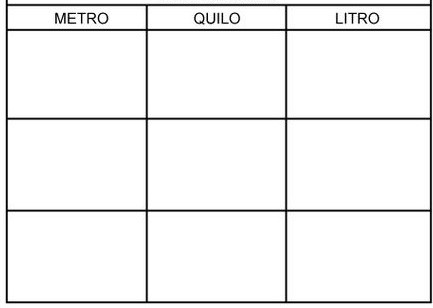 QUARTA – FEIRA 15/07 HISTÓRIA AS PESSOAS QUE MORAM COM VOCÊ FORMAM A SUA FAMÍLIA, COLE RECORTES DE REVISTAS REPRESENTANDO A SUA FAMÍLIA.QUINTA – FEIRA 17/07GEOGRAFIARESPONDA: EM SEU CADERNO.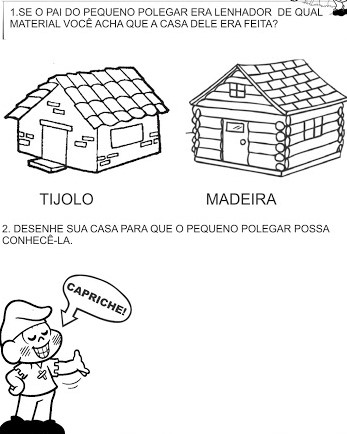 